2016 Framework Review Assessment AnalysisKEY   RED= 0 - 59 YELLOW= 60 - 79 GREEN= 80 - 100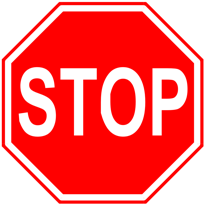 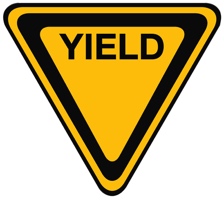 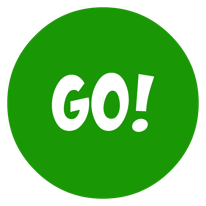 Color your Stoplight Standards: 8.5A - Part of the Atom                                       8.6C - Newton’s 3 Laws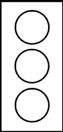  8.5B - Identity/Reactivity                                    8.7A - Rotation/Revolution 8.5C - PTE Groups/Period                                   8.8A - HR Diagram & Universe 8.5D - Chemical Formulas                                   8.8B - Sun/Stars 8.5F - Balanced Equations                                   8.8C - EM Spectrum 8.6A - Balanced/Unbalanced Forces                   8.8D - EMS/Sizes Universe 8.6B - Speed, Velocity, Acceleration*** Please fill in the index card provided by your teacher ***Action plan to target low standards:Please write in the standards that you scored lowest.  (ex. 8.5A – Parts of an atom)I need tutoring for standard _____ - __________________________________________I need tutoring for standard _____ - __________________________________________I need tutoring for standard _____ - __________________________________________I need tutoring for standard _____ - __________________________________________I need tutoring for standard _____ - __________________________________________I need tutoring for standard _____ - __________________________________________I need tutoring for standard _____ - __________________________________________I need tutoring for standard _____ - __________________________________________Student Signature:  _____________________    Parent Signature:  ________________________ALL Students must return this page signed by both Parent and Student!StandardQuestionsTotalPercent (Circle/Highlight)8.5A9 / 10 / 2030 / 33 / 66 / 1008.5B1 / 13 / 15 / 2840 / 25 / 50 / 75 / 1008.5C2 / 17 / 1830 / 33 / 66 / 1008.5D3 / 1920 / 50 / 1008.5F5 / 2720 / 50 / 1008.6A4 / 6 / 12 / 14 / 23 / 2560 / 16 / 32 / 48 / 64 / 80 / 1008.6B7 / 16 / 22 / 2640 / 25 / 50 / 75 / 1008.6C8 / 11 / 21 / 2440 / 25 / 50 / 75 / 1008.7A3310 / 1008.8A2910 / 1008.8B3010 / 1008.8C3110 / 1008.8D3210 / 100100908070605040302010Color the bottom boxes is you score a ZERO!!!8.5A8.5B8.5C8.5D8.5F8.6A8.6B8.6C8.7A8.8A8.8B8.8C8.8D